Bewerbungsformular für ein Oberrhein-Siegel „Grenzüberschreitende Zusammenarbeit“ 2023 / 24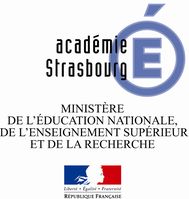 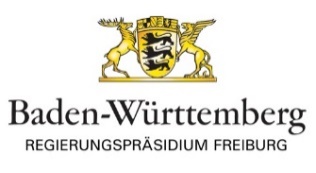 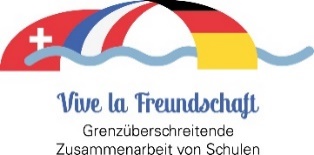 Bitte füllen Sie dieses Formular nicht handschriftlich, sondern nur am Computer aus. Vielen Dank.Beantragende Schule (Name, Schulort-, art):Schulleitung (Titel, Name, Email, Telefon):Weitere Informationen über die Schule (Adresse, Homepage, E-Mail, Telefon):KriterienKurze verbale Begründung der Schule(in Stichworten, ggf. auf Zusatzblatt mit Belegen beifügen)Punktzahl Vergabe durch BehördePunktzahl Vergabe durch Behörde1. Schulprofil: Verankerung interkultureller Kompetenzen (Austauschprojekte, Schulpartnerschaft)1. Schulprofil: Verankerung interkultureller Kompetenzen (Austauschprojekte, Schulpartnerschaft)1. Schulprofil: Verankerung interkultureller Kompetenzen (Austauschprojekte, Schulpartnerschaft)1. Schulprofil: Verankerung interkultureller Kompetenzen (Austauschprojekte, Schulpartnerschaft)Schülerbegegnungen mit mehreren Partner-klassen im Oberrheingebiet werden regelmäßig und themenbezogen durchgeführt, dokumen-tiert und evaluiert._____/ 8_____/ 8Durchführung von geeigneten (auch fächerüber-greifenden) Projekten, Arbeitsgruppen oder Ver-anstaltungen zum Thema „Frankreich“ und Teil-nahme an grenzüberschreitenden Projekten._____/ 3_____/ 32. Personalentwicklung und –qualifizierung (Zulassung zu Fortbildungen, Austauschprogrammen)2. Personalentwicklung und –qualifizierung (Zulassung zu Fortbildungen, Austauschprogrammen)2. Personalentwicklung und –qualifizierung (Zulassung zu Fortbildungen, Austauschprogrammen)2. Personalentwicklung und –qualifizierung (Zulassung zu Fortbildungen, Austauschprogrammen)Im Fortbildungskonzept der Schule erhalten Lehr-kräfte regelmäßig die Möglichkeit zur Fortbildung in interkultureller Kompetenz und zu Themen mit Frankreichbezug und / oder grenzüber-scheitenden Themen _____/ 4_____/ 4Die Schulleitung unterstützt aktiv den grenz-nahen Erfahrungsaustausch ihrer Lehrkräfte. Dies ist durch entsprechende Teilnahme z. B. an Lehrkräfteaustausch, Hospitationsprogramm, Lehrertagen am Oberrhein dokumentiert._____/ 4_____/ 43. Vernetzung / Öffentlichkeitsarbeit / Multiplikation (Homepage, Presseartikel, Projektberichte)3. Vernetzung / Öffentlichkeitsarbeit / Multiplikation (Homepage, Presseartikel, Projektberichte)3. Vernetzung / Öffentlichkeitsarbeit / Multiplikation (Homepage, Presseartikel, Projektberichte)3. Vernetzung / Öffentlichkeitsarbeit / Multiplikation (Homepage, Presseartikel, Projektberichte)Die Schule wirkt als Multiplikator innerhalb der regionalen Schullandschaft und kommunaler Strukturen. Auf der Basis von mehrsprachigem Austausch am Oberrhein ist dies durch öffent-liche Darstellung des Engagements für Völ-kerverständigung, Demokratie- und Antiras-sismus-Erziehung mit entsprechenden Teilneh-merinnen und Teilnehmern sichtbar._____/ 5_____/ 54. Sonstiges: Individuelle Kriterien (Bitte als Anhang beifügen - für Erwerb von Zusatzpunkten)4. Sonstiges: Individuelle Kriterien (Bitte als Anhang beifügen - für Erwerb von Zusatzpunkten)4. Sonstiges: Individuelle Kriterien (Bitte als Anhang beifügen - für Erwerb von Zusatzpunkten)4. Sonstiges: Individuelle Kriterien (Bitte als Anhang beifügen - für Erwerb von Zusatzpunkten)     							_____________________________________________Ort, Datum 							Unterschrift (Schulleitung)      							_____________________________________________Ort, Datum 							Unterschrift (Schulleitung)      							_____________________________________________Ort, Datum 							Unterschrift (Schulleitung)      							_____________________________________________Ort, Datum 							Unterschrift (Schulleitung) (Auszufüllen durch die Behörden)__________________________			__________________________________Ort, Datum 							Unterschrift (Vertreter der Region) __________________________			__________________________________Ort, Datum 							Unterschrift (Vertreter der ORK) (Auszufüllen durch die Behörden)__________________________			__________________________________Ort, Datum 							Unterschrift (Vertreter der Region) __________________________			__________________________________Ort, Datum 							Unterschrift (Vertreter der ORK) Gesamt-punkt-zahl____/ 24Gesamt-punkt-zahl____/ 24